REGULAMIN KONKURSU DICTO-CHALLENGEdla uczniów klas VII i VIII szkół podstawowych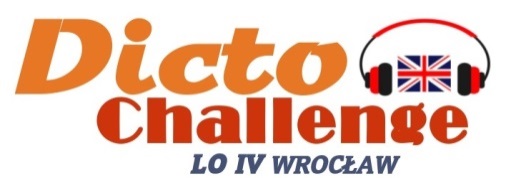 1. Organizator konkursu: Liceum Ogólnokształcące nr IV im. Stefana Żeromskiego we Wrocławiu we współpracy z Instytutem Filologii Angielskiej Uniwersytetu Wrocławskiego oraz Wydawnictwem Macmillan.2. Opieka merytoryczna: Wrocławskie Centrum Doskonalenia Nauczycieli.3. Konkurs Dicto-Challenge został zamieszczony w Wykazie zawodów wiedzy, artystycznych lub sportowych organizowanych w roku szkolnym 2023/2024 przez Dolnośląskiego Kuratora Oświaty lub inne podmioty działające na terenie szkoły.4. Adresat konkursu: konkurs jest przeznaczony dla uczniów klas VII-VIII szkół podstawowych z województwa dolnośląskiego (bez różnicowania poziomów).5. Cele konkursu: Cele edukacyjne:popularyzacja języka angielskiego wśród uczniów szkół podstawowych,rozwijanie zainteresowania uczniów nauką języka angielskiego,poszerzanie zasobu słownictwa w wybranym zakresie leksykalnym,umożliwienie uczniom wykazania się wiedzą szkolną i pozaszkolną,rozwijanie kompetencji kluczowych przydatnych w nauce języków obcych.Cele wychowawcze konkursu:motywowanie uczniów do doskonalenia sprawności językowych, zwłaszcza umiejętności rozumienia tekstu słuchanego oraz poprawnego zapisu w języku angielskim,rozwijanie wiary we własne możliwości językowe.6. Udział w konkursie jest bezpłatny i dostępny dla uczniów na jednolitych zasadach.7. Forma konkursu: pisemna – zadanie konkursowe ma formę nagrania fragmentu tekstu (w pliku dźwiękowym) odtworzonego podczas konkursu lub jest dyktowane przez native speaker'a (w finale konkursu). Uczestnicy konkursu słuchają tekstu nagranego / odczytanego trzykrotnie i zapisują go w języku angielskim.8. Zakres tematyczny / merytoryczny konkursu: teksty konkursowe mają różną tematykę i są zróżnicowane pod względem poziomu trudności językowej.Teksty przygotowane na potrzeby etapu I będą pochodziły z:- Heidi, Johanna Spyri, Macmillan Readers Pre-Intermediate Teksty przygotowane na potrzeby etapu II – finału konkursu - będą pochodziły z: - Touching the Void, Joe Simpson, Macmillan Readers Intermediate9. Zgłoszenie do konkursu: termin nadsyłania karty zgłoszenia uczestnictwa w konkursie (załącznik nr 1) upływa 4.03.2024 roku. Zgłoszenie powinno zawierać: nazwę i numer szkoły, adres, numer telefonu i e-mail szkoły (lub nauczyciela-opiekuna konkursu) oraz imię i nazwisko nauczyciela/nauczycieli – opiekuna/opiekunów konkursu. Zgłoszenie należy przesłać pocztą elektroniczną na adres mailowy konkursu: dictochallenge@lo4.wroc.pl. Po upływie terminu zapisów udział uczniów w konkursie nie będzie możliwy. Organizator konkursu prześle informację zwrotną potwierdzającą przyjęcie zgłoszenia szkoły do konkursu. W przypadku braku takiej informacji należy zgłosić ten fakt Organizatorowi nie później niż do 6.03.2024 roku na adres mailowy konkursu.10. Przebieg konkursu: konkurs zostanie przeprowadzony w dwóch etapach.11. Sposób i terminy przeprowadzania poszczególnych etapów konkursu:I ETAP – w zależności od sytuacji pandemicznej realizowany będzie w jednym z dwóch wariantów:WARIANT I – w sytuacji nauki stacjonarnejKonkurs odbywa się w szkole zgłoszonej do konkursu w dniu 12.03.2024 roku o godzinie 9:00. Uczestnicy konkursu, pod nadzorem szkolnej komisji konkursowej, trzykrotnie słuchają nagrań tekstów przygotowanych przez Organizatora konkursu i je zapisują, dbając o pełną poprawność ortograficzną zapisu. Przewidywany czas na napisanie dyktanda w etapie I konkursu to około 15-20 minut.Najpóźniej na trzy dni przed konkursem każda zgłoszona szkoła otrzyma pocztą elektroniczną jeden plik dźwiękowy, w celu odtworzenia go uczestnikom I etapu oraz plik tekstowy z transkrypcją tekstu słuchanego dla szkolnej komisji konkursowej do oceny prac.Prace konkursowe uczniów ocenia szkolna komisja konkursowa powołana w każdej szkole, która przeprowadza I etap konkursu. Członkowie komisji sprawdzają poprawność zapisu w pracach uczniów, przyznając 1 punkt za każdy poprawnie zapisany wyraz (pełna poprawność ortograficzna) lub 0 punktów 
(w przeciwnym wypadku).Szkoła odsyła protokół z I etapu konkursu (załącznik nr 2) do Organizatora konkursu w terminie do 18.03.2024 roku. Do protokołu powinna być dołączona lista, zawierająca imiona i nazwiska uczestników, klasę, punktację każdego uczestnika oraz imiona i nazwiska członków szkolnej komisji konkursowej. Umieszczenie na protokole danych osobowych ucznia jest równoznaczne z wyrażeniem zgody na przetwarzanie danych osobowych na potrzeby przeprowadzenia konkursu, na zamieszczenie wyników konkursu na stronie internetowej Organizatora konkursu oraz przesłanie ich w formie elektronicznej na adres podany przez szkołę w formularzu zgłoszeniowym.Zgody na udział w konkursie (załącznik nr 3) podpisane przez rodzica / opiekuna uczestnika konkursu przechowuje szkoła organizująca I etap.Do II etapu (finału) niezależna Komisja Konkursowa powołana przez Organizatora konkursu zakwalifikuje około 30 uczniów, którzy uzyskali najlepsze wyniki. Decyzja zostanie podjęta na podstawie punktacji zawartej w protokołach przekazanych przez szkoły po I etapie. Informacje o uczniach zakwalifikowanych do finału konkursu zostaną przesłane do szkół drogą mailową do 27.03.2024 roku.       WARIANT II – w sytuacji formuły nauczania zdalnego (online)Konkurs odbywa się na wybranej przez szkolną komisję platformie (np. Teams). W dniu 12.03.2024 roku 
o godzinie 9:00. Uczestnicy konkursu są zobligowani do włączenia kamer, tak by szkolna komisja konkursowa miała możliwość weryfikacji samodzielnej pracy w trakcie trwania konkursu. Uczniowie trzykrotnie słuchają nagrań tekstów przygotowanych przez Organizatora konkursu i je ODRĘCZNIE zapisują, dbając o pełną poprawność ortograficzną zapisu, a następnie odsyłają skan/zdjęcie pracy przedstawicielowi szkolnej komisji konkursowej. Przewidywany czas na napisanie dyktanda w etapie I konkursu to około 15-20 minut.Najpóźniej trzy dni przed konkursem każda zgłoszona szkoła otrzyma pocztą elektroniczną jeden plik dźwiękowy, w celu odtworzenia go uczestnikom I etapu oraz plik tekstowy z transkrypcją tekstu słuchanego dla szkolnej komisji konkursowej do oceny prac.Prace konkursowe uczniów ocenia szkolna komisja konkursowa powołana w każdej szkole, która przeprowadza I etap konkursu. Członkowie komisji sprawdzają poprawność zapisu w pracach uczniów, przyznając 1 punkt za każdy poprawnie zapisany wyraz (pełna poprawność ortograficzna) lub 0 punktów 
(w przeciwnym wypadku).Szkoła odsyła pocztą elektroniczną protokół z I etapu konkursu (załącznik nr 2) do Organizatora konkursu w terminie do 18.03.2024 roku. Do protokołu powinna być dołączona lista, zawierająca imiona i nazwiska uczestników, klasę, punktację każdego uczestnika oraz imiona i nazwiska członków szkolnej komisji konkursowej. Umieszczenie na protokole danych osobowych ucznia jest równoznaczne z wyrażeniem zgody na przetwarzanie danych osobowych na potrzeby przeprowadzenia konkursu, na zamieszczenie wyników konkursu na stronie internetowej Organizatora konkursu oraz przesłanie ich w formie elektronicznej na adres podany przez szkołę w formularzu zgłoszeniowym. Zgody na udział w konkursie (załącznik nr 3) podpisane przez rodzica / opiekuna uczestnika konkursu przechowuje szkoła organizująca I etap.Do II etapu (finału) niezależna Komisja Konkursowa powołana przez Organizatora konkursu zakwalifikuje około 30 uczniów, którzy uzyskali najlepsze wyniki. Decyzja zostanie podjęta na podstawie punktacji zawartej w protokołach przekazanych przez szkoły po I etapie. Informacje o uczniach zakwalifikowanych do finału konkursu zostaną przesłane do szkół drogą mailową do 27.03.2024 roku.II ETAP – FINAŁ KONKURSU – odbędzie się w Liceum Ogólnokształcącym nr IV im. Stefana Żeromskiego we Wrocławiu w dniu 24.04.2023 roku. Uczestnicy finału konkursu słuchają nagrań tekstów przygotowanych przez Organizatora konkursu i/lub dyktowanych przez native speaker'a i je zapisują, dbając o pełną poprawność ortograficzną zapisu. Przewidywany czas na napisanie dyktanda w finale konkursu to około 30-40 minut.Na konkurs należy przybyć 20 minut wcześniej w celu rejestracji uczestników oraz pobrania arkusza, na którym uczestnik będzie zapisywał zadania. Wejście uczestników na salę po rozpoczęciu konkursu nie będzie możliwe. Uczestnicy konkursu wchodzą na salę tylko z długopisem piszącym w kolorze czarnym lub niebieskim, a telefony komórkowe i inne rzeczy osobiste pozostawiają w miejscu wyznaczonym przez Organizatora konkursu. Podczas trwania dyktanda uczestnicy konkursu nie mogą opuszczać sali ani 
w jakichkolwiek sposób zakłócać pracy pozostałych uczestników konkursu. Wszelkie przejawy nieuczciwości w czasie przebiegu konkursy skutkują natychmiastową dyskwalifikacją uczestnika.Prace konkursowe uczniów ocenia Komisja Konkursowa powołana przez Organizatora konkursu. Podobnie jak podczas etapu I, członkowie komisji sprawdzają poprawność zapisu w pracach uczniów, przyznając 
1 punkt za każdy poprawnie zapisany wyraz (pełna poprawność ortograficzna) lub 0 punktów (w przeciwnym wypadku).Ogłoszenie wyników konkursu oraz wręczenie dyplomów i nagród będzie miało miejsce w tym samym dniu.12. Nagrody:I etap konkursu – zapewnia szkoła biorąca udział w konkursie.II etap – finał konkursu – zapewnia Organizator konkursu. Laureatami konkursu zostanie 3 uczestników finału, którzy uzyskają najwyższą liczbę punków. Laureaci otrzymają dyplomy oraz nagrody rzeczowe. Rozdanie dyplomów i nagród odbędzie się w dniu finału, po sprawdzeniu zadań konkursowych II etapu 
i ogłoszeniu zwycięzców.Nauczyciele i opiekunowie uczniów otrzymają zaświadczenie o przygotowaniu uczniów do konkursu. Zaświadczenie będzie do odebrania w Liceum Ogólnokształcącym nr IV w dniu finału konkursu.Wszyscy nauczyciele i opiekunowie uczniów, którzy nie zakwalifikują się do II etapu/finału również otrzymają zaświadczenie o przygotowaniu uczniów do konkursu. Zaświadczenie będzie wysłane drogą elektroniczną.13. Inne:Organizator konkursu zastrzega sobie prawo zmiany terminów konkursu.Organizator konkursu zastrzega sobie prawo wglądu do prac konkursowych z etapu I konkursu.Wgląd do prac konkursowych będzie możliwy w dniu finału konkursu oraz w dniu 25.04.2024 roku 
w godzinach 7.00-8.00 oraz 14.00-15.00.14. Dodatkowe informacje: dictochallenge@lo4.wroc.pl15. Załączniki:Załącznik nr 1 – Karta zgłoszenia uczestnictwaZałącznik nr 2 – Protokół z I etapu konkursuZałącznik nr 3 – Zgoda na udział w konkursieZałącznik nr 4 – Klauzula informacyjnaZałącznik nr 5 – Zasady przetwarzania danych osobowych w związku z organizacją konkursu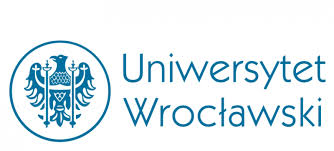 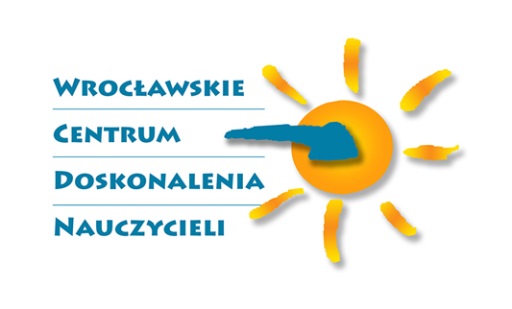 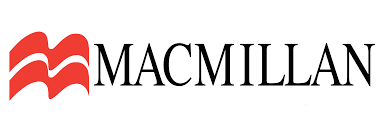 